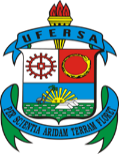 UNIVERSIDADE FEDERAL RURAL DO SEMI-ÁRIDO - UFERSA PRÓ-REITORIA DE EXTENSÃO E CULTURA - PROEC CENTRO MULTIDISCIPLINAR DE ANGICOS - CMA DEPARTAMENTO DE ENGENHARIAS - DENGESELEÇÃO N.º 001/2019 PROJETO DE EXTENSÃO UPAs SEGURASA Pró-Reitoria de Extensão e Cultura – PROEC, através da Comissão de Seleção do Projeto intitulado “UPAs Seguras”, no uso de suas atribuições legais, torna público, nos termos do item 6 do Edital nº 001/2019, o resultado final do processo seletivo para dois bolsistas atuarem no projeto de extensão universitária. 1. RESULTADO 1.1 CLASSIFICAÇÃO E PONTUAÇÃO DOS SELECIONADOS*Candidato (a) eliminado (a) por não comparecer ao processo seletivo, como indicado no item 5.3 do Edital PROEC 001/2019. Observação: Utilizou-se o índice de rendimento acadêmico como critério de desempate, conforme especificado no item 4.2 do Edital PROEC 001/2019.Mossoró/RN, 18 de outubro de 2019. Prof. Rodrigo Sérgio Ferreira de Moura Pró-Reitor de Extensão e Cultura Sâmea Valensca Alves Barros Coordenadora do Projeto Fabrícia Nascimento de Oliveira Vice coordenadora do ProjetoCANDIDATOS  NOTACLASSIFICAÇÃO Allan Vinicius8,7111°Andresa Rayane8,7910°Antônia Rayara8,7112°Ariandson Neres8,869ºBruno César9,292°Daiane Emanuele9,004°Debora Raquel9,005°Emanuelly Kelly0,00Eliminado*Fabricio Luiz8,938°Lana Araújo9,003°Lucas Cesar0,00Eliminado*Maria Clara8,937°Sabriny Ellen0,00Eliminado*Suyanne Samily8,936°Vitor de Moura0,00Eliminado*Vitória Érika9,571°